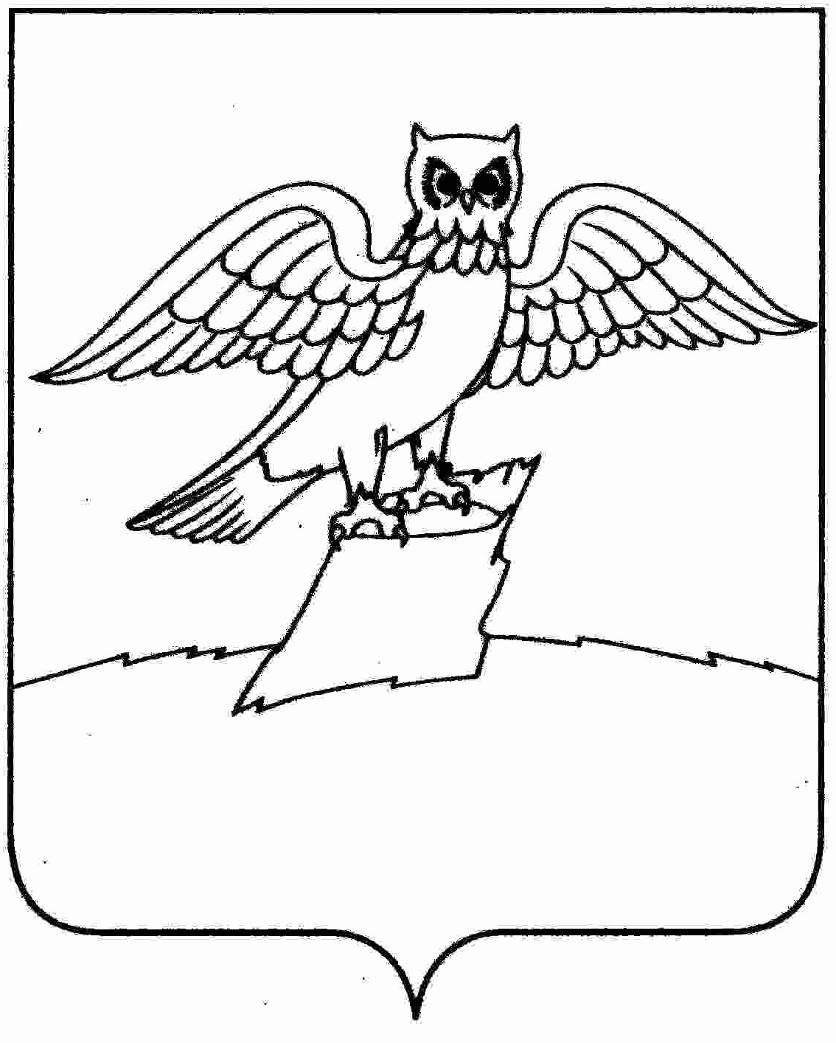 АДМИНИСТРАЦИЯ ГОРОДА КИРЖАЧКИРЖАЧСКОГО РАЙОНАП О С Т А Н О В Л Е Н И Е  29.11.2023                                                                                          № 1193         Рассмотрев заявление гр. Колыбанова В.А. и Васильева А.С. и  в соответствии со ст. 45-46 Градостроительного кодекса Российской Федерации, Федеральным законом от 06.10.2003 № 131-ФЗ «Об общих принципах организации местного самоуправления в РФ»,П О С Т А Н О В Л Я Ю:1.  Разрешить гр. Колыбанову В.А. и Васильеву А.С. подготовку проекта планировки и межевания территории, прилегающей к земельному участку с кадастровым номером 33:02:010228:18, расположенному по адресу: Владимирская область, Киржачский район, город Киржач, ул. Привокзальная, д. 2Г.2. Контроль за исполнением настоящего постановления возложить на заместителя главы администрации по вопросам жизнеобеспечения.3. Настоящее постановление вступает в силу после его официального опубликования (обнародования).  Глава администрации                 	                                    Н.В. СкороспеловаО подготовке проекта планировки и межевания территории, прилегающей к земельному участку с кадастровым номером 33:02:010228:18, расположенному по адресу: Владимирская область, Киржачский район, город Киржач, ул. Привокзальная, д. 2Г